This notice of extension is given under clause 2.5.12 of the WEM Rules.In accordance with clause 2.5.10 of the WEM Rules, the Coordinator of Energy (Coordinator) has extended the timeframe for the publication of the Draft Rule Change Report for the Rule Change Proposal titled “The Relevant Demand calculation” (RC_2019_01) until 5:00 PM on Friday 30 December 2022.Dates for subsequent steps of the rule change process have been adjusted accordingly.Reason for the ExtensionResponsibility for administration of the WEM Rules transferred from the Rule Change Panel to the Coordinator on 1 July 2021. As a result, the Coordinator is now responsible for progressing this Rule Change Proposal. The Coordinator is currently conducting a review of the Reserve Capacity Mechanism (RCM) which will (among other things) address the matters considered by RC_2019_01. Therefore, the Coordinator has extended the timeframe for publication of the Draft Rule Change Report for RC_2019_01 until 30 December 2022 to allow adequate time to undertake the review of the RCM.Further details relating to the Rule Change Proposal are available at
https://www.erawa.com.au/rule-change-panel/market-rule-changes/rule-change-rc_2019_01.Proposed Work ProgramThe Coordinator presents its draft decision in a Draft Rule Change Report.The second submission period takes place.The Coordinator presents its final decision in a Final Rule Change Report.If approved, any Amending Rules commence.Extended TimelineThe projected timeline for processing this proposal, including the extension, is:The Coordinator may publish the Final Rule Change Report earlier than 30 December 2022, if an opportunity arises, depending on the progress of the RCM Review.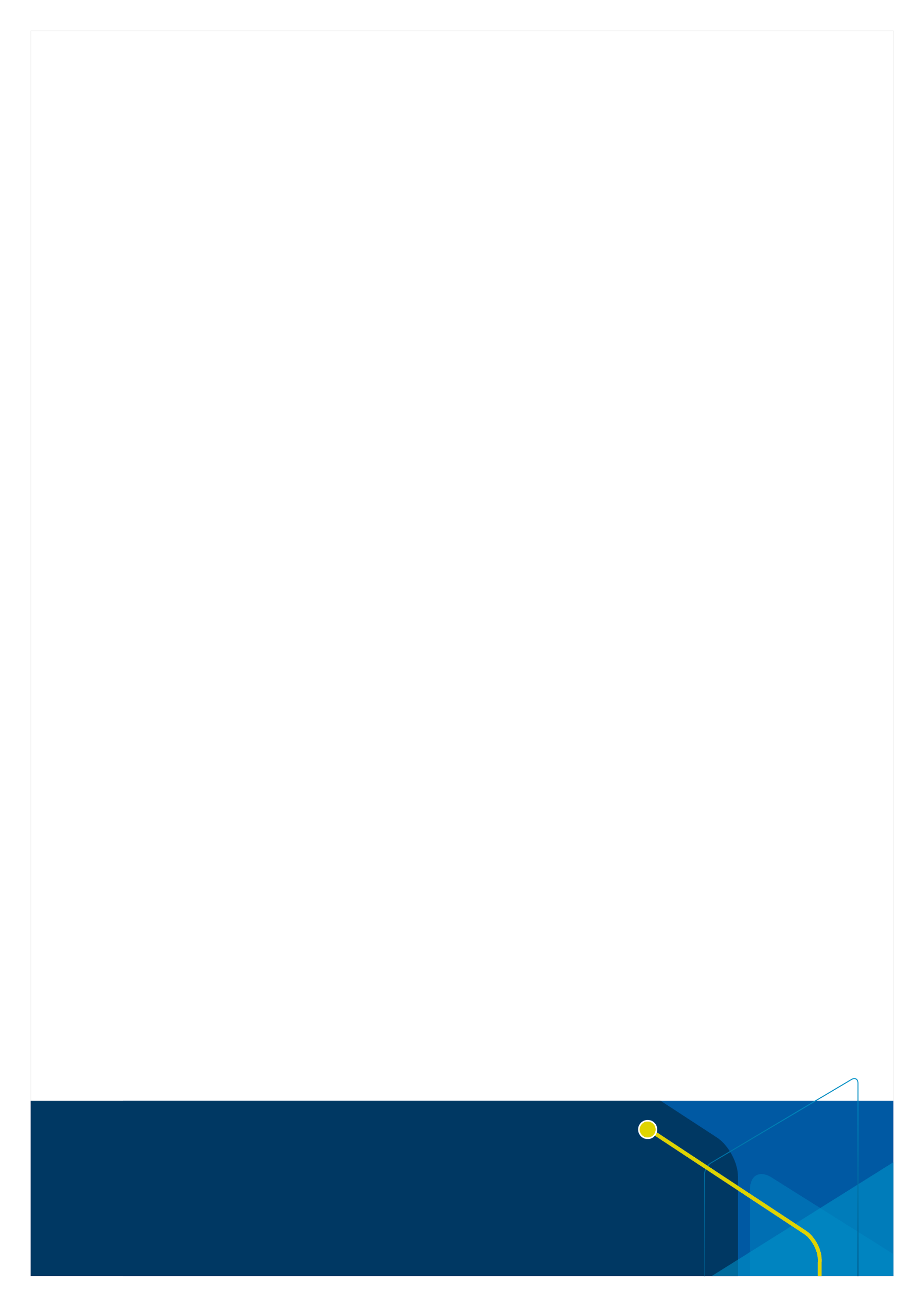 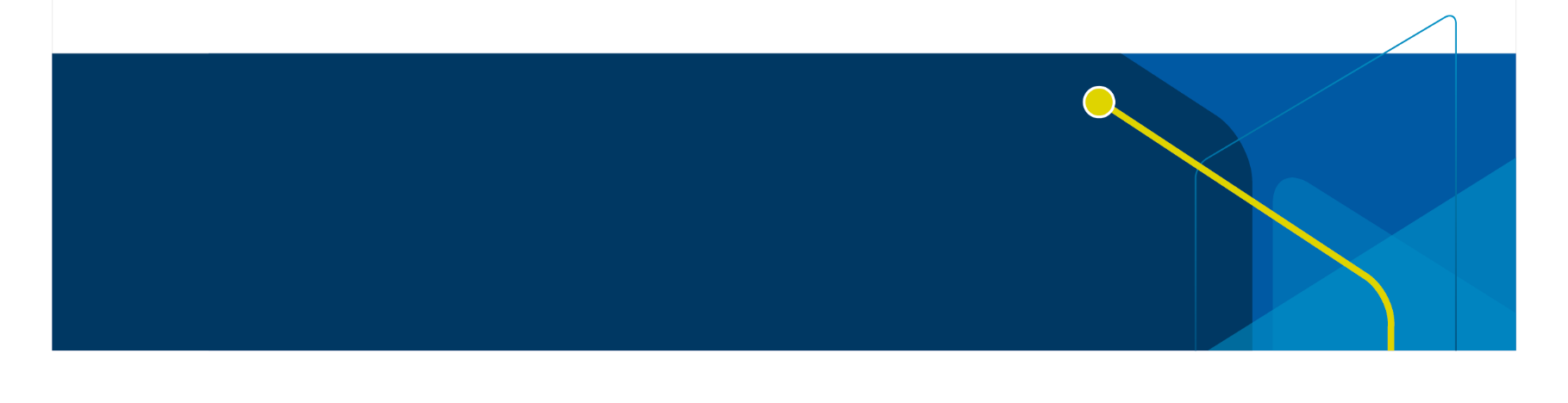 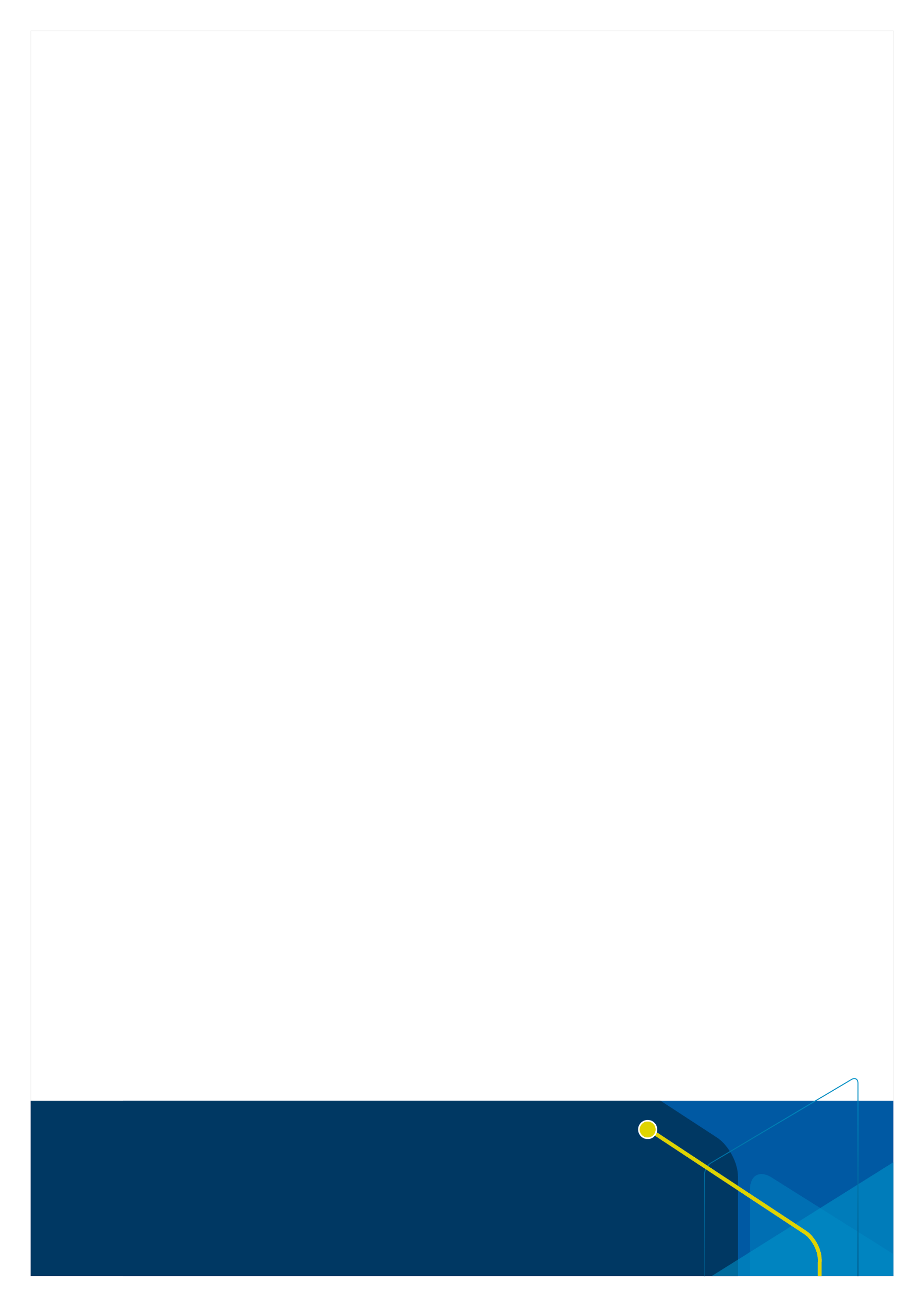 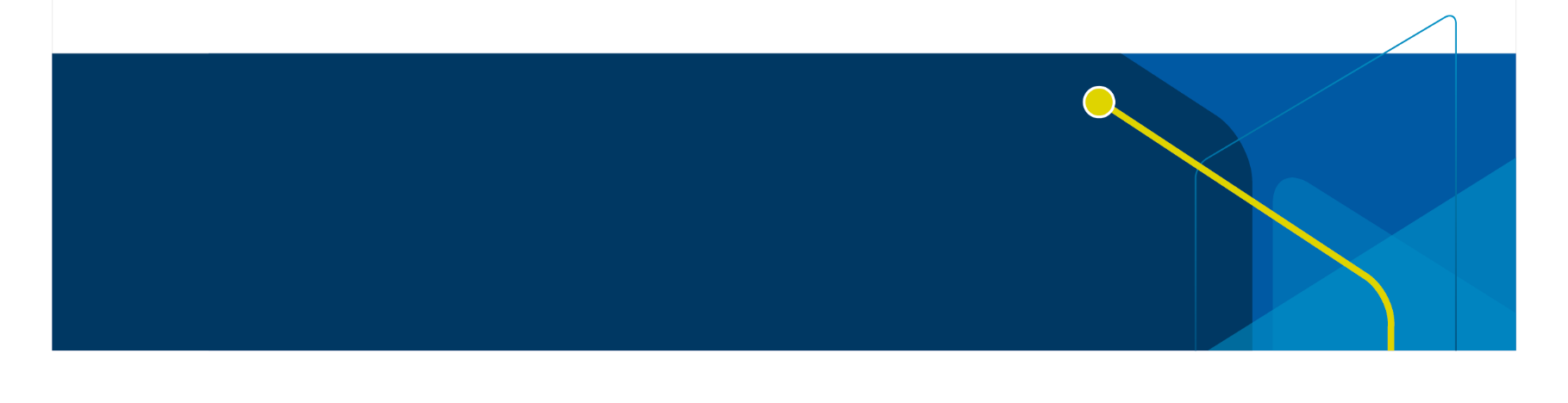 Submitter:Claire RichardsEnel XDate Submitted:21 June 2019Date of Extension:31 December 2021